（FAX：025-280-5508　　E-mail: ngt050030@pref.niigata.lg.jp）　新潟県産業労働部　産業振興課　新分野育成係　行き新潟県医療機器ニーズ説明会参加申込書兼秘密保持宣誓書日時：令和２年11月５日（木）13:30～17:00（受付 13:00～）場所：興和ビル10階大会議室(新潟市中央区新光町６番地１)新潟県医療機器ニーズ説明会の参加にあたり、会場で知り得た情報を第三者に漏えいしないことを誓約します。また、本説明会は発表者との共同開発の実現を目的とするものであり、その目的以外では使用、複製しないことを誓約いたします。※手話通訳・要約筆記を希望される方は、「○」を記入してください※ご記入いただいた情報は、名簿作成等、本セミナーの運営上必要な範囲内で利用させていただきますので、ご了承願います。※参加者名簿（企業・団体名、部署・役職名、氏名を記載）は当日配布しますのでご了承願います。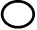 【会場案内】興和ビル10階大会議室(新潟市中央区新光町６番地１)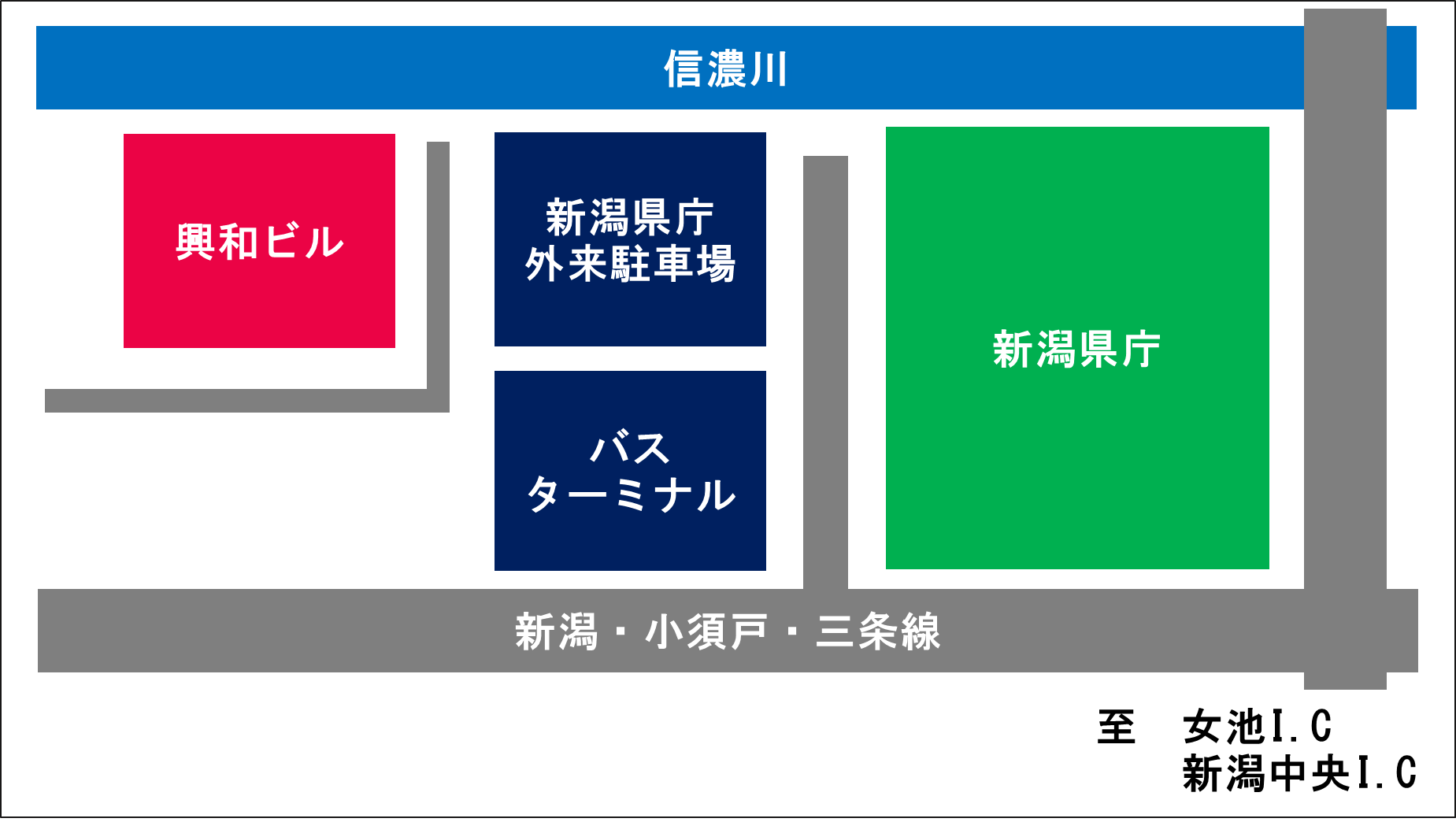 申込締切：１１月２日（月）　※手話通訳・要約筆記を希望される場合は、１０月２１日（水）までにお申込みください企業・団体名連絡先電話：連絡先メールアドレス：参加者部署・役職名氏　名手話通訳の希望要約筆記の希望参加者参加者参加者・常時、会場内でのマスクの着用をお願いします。・発熱等の症状がある場合、体調不良の場合は来場を見合わせてください。・会場入口で手指の消毒にご協力ください。